UNIVERSITY OF GHANA DIASPORA LINKAGE PROGRAMME (UG-DLP)In 2011, the University of Ghana established a Diaspora Linkage Programme (UG-DLP) with funding from the Carnegie Corporation of New York. The UG-DLP seeks to promote partnerships with African Professors in the diaspora in order to draw on their expertise to enhance UG's faculty strength for post-graduate teaching, supervision and thesis examination, with particular emphasis on PhD training. It is expected that such partnerships will lead also to collaborative research that will enhance research productivity. The UG-DLP seeks to establish links with existing Diaspora Networks, partner universities and individual diasporan professors. It is expected that individual diasporan professors will obtain endorsement from their universities to spend their leave/sabbatical periods at the University of Ghana. Professors invited on the UG-DLP must be available for a minimum offour weeksnormally, but preferably for one to two semesters, and willing to teach graduate courses, supervise Masters/PhD students, examine student theses, engage in research  (ideally in collaboration with UG faculty), and support the development of new post-graduate programmes. The UG through this sponsorship will cover return economy air ticket of Professors on the UG-DLP and provide a salary top-up to cover costs for the initial 90 days of their stayin Ghana. UG will also provide fully furnished accommodation on campus where necessary and free utilities.If you are an African academic working in a University abroad and are interested in the UG-DLP, please send ane-mail stating your interest with acompleted application form (attached) and an abridged CV (no more than 3 pages), to the following addresses:ugpada@ug.edu.gh; cobadu@ug.edu.gh;Attention: Mrs. Christy Badu, Senior Assistant Registrar, APT-Ghana Project, University of Ghana, Legon.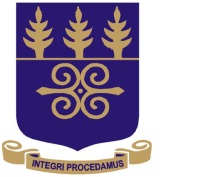 UNIVERSITY OF GHANA DIASPORA LINKAGE PROGRAMME (UG-DLP)APPLICATION FORMYou may use additional sheets if necessary.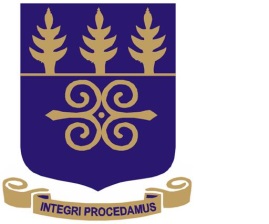 1.Name: (surname, and other names:2.Contact address (incl. e-mail and telephone No.):3.Country of birth:4.Nationality:5.Qualification (indicate highest degree obtained and other relevant skills):6.Indicate the period (s) that you are available to spend time at UG (From: d/m/year to: d/m/year):7.Current  employer:8.Current position:9.Subject area of specialization:10.Current area of research interest/ongoing research:11.Number of years of University teaching experience:12Number of successful i) Masters ii) PhD candidates supervised in the last five years and thesis titles:13List ten most recent publications (include only books, chapters in books, and refereed journal articles):14Indicate area(s) that you are able to support UG (e.g., post-graduate teaching, research collaboration etc.):